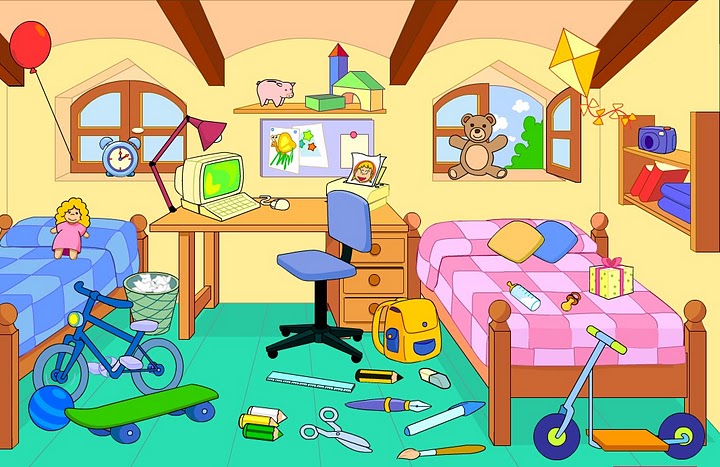 1 Doplň do vět předložky podle obrázku (on, next to, under, above, between, opposite,                                                                         behind, in front of)1 The present is …………………….the bed.	2 The bag is ………………………..the desk.3 The lamp is ……………………….the computer.4 The blue ball is ……………………….the bicycle and the skateboard.5 The books are …………………………the shelf.6 The beds are …………………………..the windows.7 The teddy bear is ……………………..the bed.8 The chair is …………………………the desk.9 The ruler is ………………………….the pencil.10 The computer is ………………………the desk.2 Doplňte do vět správný tvar slovesa být (is, isn´t, are, aren´t, am)1 Where ………………….your brother?  He ……………………..in the garden.2 …………………your parents at work?  No, they ………………………. . They ……………………on holidays.3 My teacher ………………….at school today. She ……………….ill so she ……………….at home.4 I …………………from Spain. 5 ……………………you a student? Yes, I …………………. .6 We ……………………….Italian. We live in Rome.7 Jane and I …………………….in the same class.8 ………………it your dog? Yes, it ……………….. .